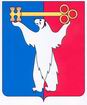 АДМИНИСТРАЦИЯ ГОРОДА НОРИЛЬСКАКРАСНОЯРСКОГО КРАЯПОСТАНОВЛЕНИЕ11.07.2024				       г. Норильск 				           № 329О внесении изменений в отдельные постановления Администрации города НорильскаВ целях урегулирования отдельных вопросов организации труда в Администрации города Норильска, ее структурных подразделениях, обеспечения единых норм поведения муниципальных служащих Администрации города Норильска, ее структурных подразделений,ПОСТАНОВЛЯЮ:1. Внести в Правила внутреннего трудового распорядка Администрации города Норильска, утвержденные постановлением Главы города Норильска 
от 28.04.2007 № 872 (далее- Правила), следующее изменение:1.1. дополнить пункт 3.1 Правил подпунктом «н» следующего содержания:«н) при размещении в личных целях информации в информационно-телекоммуникационной сети Интернет, в том числе в социальных медиа воздерживаться от критических замечаний в адрес должностных лиц органов местного самоуправления муниципального образования город Норильск, не допускать размещение фото-, видео- и текстовых материалов, содержание которых противоречит требованиям действующего законодательства и нормам морали, способно нанести ущерб репутации органам местного самоуправления муниципального образования город Норильск, их должностным лицам.».2. Внести в постановление Администрации города Норильска от 24.04.2013 
№ 165 «О служебном поведении муниципальных служащих Администрации города Норильска» (далее – Постановление) следующее изменение:2.1. пункт 3 Постановления изложить в следующей редакции:«3. Муниципальным служащим при размещении в личных целях информации в информационно-телекоммуникационной сети Интернет, в том числе в социальных медиа воздерживаться от критических замечаний в адрес должностных лиц органов местного самоуправления муниципального образования город Норильск, не допускать размещение фото-, видео- и текстовых материалов, содержание которых противоречит требованиям действующего законодательства и нормам морали, способно нанести ущерб репутации органа местного самоуправления муниципального образования город Норильск, их должностным лицам.».3. Управлению по персоналу Администрации города Норильска ознакомить под подпись с настоящим постановлением:- руководителей структурных подразделений Администрации города Норильска в порядке и сроки, установленные Регламентом Администрации города Норильска;- руководителей муниципальных учреждений муниципального образования город Норильск, не находящихся в ведении структурных подразделений Администрации города Норильска, не позднее семи рабочих дней со дня издания настоящего постановления, а в случаях временного отсутствия (нахождения в отпуске, служебной командировке, временной нетрудоспособности и др.) - в течение трех рабочих дней после выхода их на работу.4. Руководителям структурных подразделений Администрации города Норильска ознакомить под подпись с настоящим постановлением:- подчиненных им работников в порядке и сроки, установленные Регламентом Администрации города Норильска;- руководителей подведомственных муниципальных учреждений муниципального образования город Норильск не позднее семи рабочих дней со дня издания настоящего постановления, а в случаях временного отсутствия (нахождения в отпуске, служебной командировке, временной нетрудоспособности и др.) - в течение трех рабочих дней после выхода их на работу.5. Руководителям муниципальных учреждений и муниципальных унитарных предприятий муниципального образования город Норильск в месячный срок со дня вступления в силу настоящего постановления разработать и утвердить в порядке, установленном трудовым законодательством, изменения в Правила внутреннего трудового распорядка соответствующих учреждений, предприятий. Проекты Правил внутреннего трудового распорядка согласовать с юридическими службами (юристами) структурных подразделений Администрации города Норильска, в ведении которых находится соответствующее муниципальное учреждение, в случае их отсутствия - с Правовым управлением Администрации города Норильска.6. Опубликовать настоящее постановление в газете «Заполярная правда» и разместить его на сайте муниципального образования город Норильск.Глава города Норильска								  Д.В. Карасев